   COMMUNITY 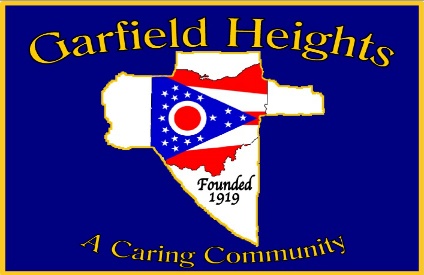    FLEA MARKETSATURDAY, Sept. 25, 20219 a.m. to 2 p.m. GARFIELD HEIGHTS CIVIC CENTER PARKING LOT5407 TURNEY ROAD $10 PER TABLE (PROVIDED) $5 PER TABLE (BRING YOUR OWN) Name:___________________________________Phone:___________________________________ E-mail:___________________________________Return this form to Pat Salemi, 5407 Turney Road, Garfield Heights, OH, 44125 or psalemi@garfieldhts.org.  For information, call 216-475-1100, ext. 2425. Registration deadline is 4 p.m., Sept. 22. NO SAME DAY REGISTRATION. 